臺北東區門戶計畫-企業菁英座談會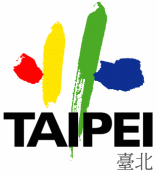 過去南港地區因工廠林立，鐵路縱橫，被稱為黑鄉南港；但90年代隨著鐵路地下化產生新生廊道、沿線兩側工業區轉型重新規劃以及政府投入眾多重大公共建設包含南港軟體工業園區、南港車站BOT大樓、南港展覽館、國家會展中心、北部流行音樂中心、國家生技園區等，皆將陸續興建完成，政府投入南港之資金已超過千億元，南港正在快速蛻變中，未來極具發展潛力。鑒此，為創造企業與公部門的夥伴關係，希藉由「東區門戶計畫-菁英座談會」，讓產業界更瞭解政府施政現況與東區門戶未來發展願景，為台北帶來再生能量，提升城市競爭力。活動時間及地點(一) 時間：106年3月14日(週二) 15:30-17:30(二) 地點：南港軟體工業園區會議中心（第一期A棟2樓） (台北市南港區三重路19-10號2樓)活動議程報名資訊對象:生技產業、新創產業、ICT產業、會展產業、不動產     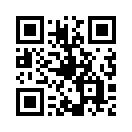 開發商及關鍵基地廠商、交通系統等相關廠商。費用:全程免費，敬備茶點。報名網址: https://goo.gl/aoCwc2或掃QR code報名。聯絡方式:(02)2720-8889分機6618詹小姐;分機6587孫小姐。時間議程主題主講人規劃15:00-15:30(30min)報到與交流時間報到與交流時間報到與交流時間15:30-15:35(5min)開場市長致詞市長15:35-15:50(15min)專題報告東區門戶計畫發展願景暨都市開發都發局15:50-16:00(10min)專題報告東區交通系統總體規劃交通局16:00-16:15(15min)專題報告生技及新創產業聚落計畫產發局16:15-16:30(15min)專題報告立法院換地案必要性財政局、土開總隊、公運處16:30-17:20(50min)綜合座談綜合討論與Q&A林副市長主持相關局處首長說明17:20-17:25(5min)結語會議總結市長